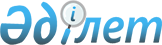 Об утверждений Правил проведения раздельных сходов местного сообщества села Бейнеу
					
			Утративший силу
			
			
		
					Решение Бейнеуского районного маслихата Мангистауской области от 25 ноября 2013 года № 18/116. Зарегистрировано Департаментом юстиции Мангистауской области 27 декабря 2013 года № 2324. Утратило силу решением Бейнеуского районного маслихата Мангистауской области от 18 августа 2023 года № 5/52
      Сноска. Утратило силу решением Бейнеуского районного маслихата Мангистауской области от 18.08.2023 № 5/52 (вводится в действие по истечении десяти календарных дней после дня его первого официального опубликования).
      Сноска. Заголовок решения в новой редакции решения Бейнеуского районного маслихата Мангистауской области от 14.02.2022 № 16/156 (вводится в действие по истечении десяти календарных дней после дня его первого официального опубликования); .
      Примечание РЦПИ.
      В тексте документа сохранена пунктуация и орфография оригинала.
      В соответствии с Законом Республики Казахстан от 23 января 2001 года "О местном государственном управлении и самоуправлении в Республике Казахстан" и постановлением Правительства Республики Казахстан от 18 октября 2013 года № 1106 "Типовые правила проведения раздельных сходов местного сообщества" и разработанными акимом села Бейнеу Правилами о порядке проведения раздельного схода местного сообщества и определения количества представителей жителей села, улицы, многоквартирного жилого дома для участия в сходе местного сообщества на территории села Бейнеу районный маслихат РЕШИЛ:
      Сноска. В преамбуле внесены изменения на государственном языке, текст на русском языке не меняется в соответствии с решением Бейнеуского районного маслихата Мангистауской области от 05.07.2017 № 14/118 (вводится в действие по истечении десяти календарных дней после дня его первого официального опубликования).


      1. Утвердить прилагаемые Правила о порядке проведения раздельного схода местного сообщества и определения количества представителей жителей села, улицы, многоквартирного жилого дома для участия в сходе местного сообщества на территории села Бейнеу.
      Сноска. В пункт 1 внесены изменения на государственном языке, текст на русском языке не меняется в соответствии с решением Бейнеуского районного маслихата Мангистауской области от 05.07.2017 № 14/118 (вводится в действие по истечении десяти календарных дней после дня его первого официального опубликования).


      2. Настоящее решение вступает в силу со дня государственной регистрации в органах юстиции и вводится в действие по истечении десяти календарных дней после дня его первого официального опубликования.
      "СОГЛАСОВАНО"
      Аким села Бейнеу
      Ж. Оспанов
      25 ноября 2013 года Об утверждении Правил проведения раздельных сходов местного сообщества села Бейнеу
      Сноска. Правила в новой редакции решения Бейнеуского районного маслихата Мангистауской области от 14.02.2022 № 16/156 (вводится в действие по истечении десяти календарных дней после дня его первого официального опубликования); . Глава 1. Общие положения
      1. Настоящие правила проведения раздельных сходов местного сообщества разработаны в соответствии с пунктом 6 статьи 39 - 3 Закона Республики Казахстан "О местном государственном управлении и самоуправлении в Республике Казахстан" и устанавливают порядок проведения раздельного схода местного сообщества и определения количества представителей жителей села, микрорайона, улицы, многоквартирного жилого дома для участия в сходе местного сообщества на территории села Бейнеу.
      2. В настоящих Правилах используются следующие основные понятия:
      1) местное сообщество – совокупность жителей (членов местного сообщества), проживающих на территории соответствующей административно – территориальной единицы, в границах которой осуществляется местное самоуправление, формируются и функционируют его органы;
      2) раздельный сход местного сообщества – непосредственное участие жителей (членов местного сообщества) села, микрорайона, улицы, многоквартирного жилого дома в избрании представителей для участия в сходе местного сообщества. Глава 2. Порядок проведения раздельных сходов местного сообщества
      3. Для проведения раздельного схода местного сообщества территории села Бейнеу подразделяется на участки (села, микрорайоны, улицы, многоквартирные жилые дома).
      4. На раздельных сходах местного сообщества избираются представители для участия в сходе местного сообщества в количестве не более трех человек.
      5. Раздельный сход местного сообщества созывается и организуется акимом села Бейнеу.
      6. О времени, месте созыва раздельных сходов местного сообщества и обсуждаемых вопросах население местного сообщества оповещается акимом села Бейнеу не позднее чем за десять календарных дней до дня его проведения через средства массовой информации или иными способами.
      7. Проведение раздельного схода местного сообщества в пределах села, микрорайона, улицы, многоквартирного жилого дома организуется акимом села Бейнеу.
      При наличии в пределах микрорайона или улицы многоквартирных домов раздельные сходы многоквартирного дома не проводятся.
      8. Перед открытием раздельного схода местного сообщества проводится регистрация присутствующих жителей соответствующего села, микрорайона, улицы, многоквартирного жилого дома, имеющих право в нем участвовать.
      Раздельный сход местного сообщества считается состоявшимся при участии не менее десяти процентов жителей (членов местного сообщества), проживающих в данном селе, микрорайоне, улице, многоквартирном доме и имеющих право в нем участвовать.
      9. Раздельный сход местного сообщества открывается акимом села Бейнеу или уполномоченным им лицом.
      Председателем раздельного схода местного сообщества является аким села Бейнеу или уполномоченное им лицо.
      Для оформления протокола раздельного схода местного сообщества открытым голосованием избирается секретарь.
      10. Кандидатуры представителей жителей села, микрорайона, улицы, многоквартирного жилого дома для участия в сходе местного сообщества выдвигаются участниками раздельного схода местного сообщества в соответствии с количественным составом, утвержденным маслихатом Бейнеуского района.
      11. Голосование проводится открытым способом персонально по каждой кандидатуре. Избранными считаются кандидаты, набравшие наибольшее количество голосов участников раздельного схода местного сообщества.
      12. На раздельном сходе местного сообщества ведется протокол, который подписывается председателем и секретарем и передается в аппарат акима села Бейнеу.
					© 2012. РГП на ПХВ «Институт законодательства и правовой информации Республики Казахстан» Министерства юстиции Республики Казахстан
				
Председатель сессии
К. Таргынов
Секретарь
районного маслихата
А. УлукбановУтвержден решением Бейнеуского
районного маслихата № 18/116 от
25 ноября 2013 г.